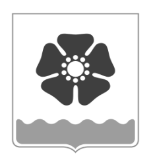 Городской Совет депутатовмуниципального образования «Северодвинск» (Совет депутатов Северодвинска)шестого созываРЕШЕНИЕО внесении изменения в решениеМуниципального Совета Северодвинска от 29.09.2005 № 32В соответствии с Налоговым кодексом Российской Федерации, Уставом Северодвинска Совет депутатов Северодвинскарешил:1. Внести в решение Муниципального Совета Северодвинска от 29.09.2005 № 32 (в редакции от 22.10.2020) «О введении земельного налога» следующее изменение:1.1. В подпункте 4 пункта 4 слово «, дачные» исключить.2. Настоящее решение вступает в силу после его официального опубликования и распространяется на правоотношения, возникшие с 29.10.2019.3. Опубликовать настоящее решение в бюллетене нормативно-правовых актов муниципального образования «Северодвинск» «Вполне официально» и разместить на информационных интернет-сайтах Совета депутатов Северодвинска и Администрации Северодвинска.от16.12.2020№  304ПредседательСовета депутатов Северодвинска_______________________М.А. Старожилов             Глава муниципального образования             «Северодвинск»           ____________________И.В. Скубенко